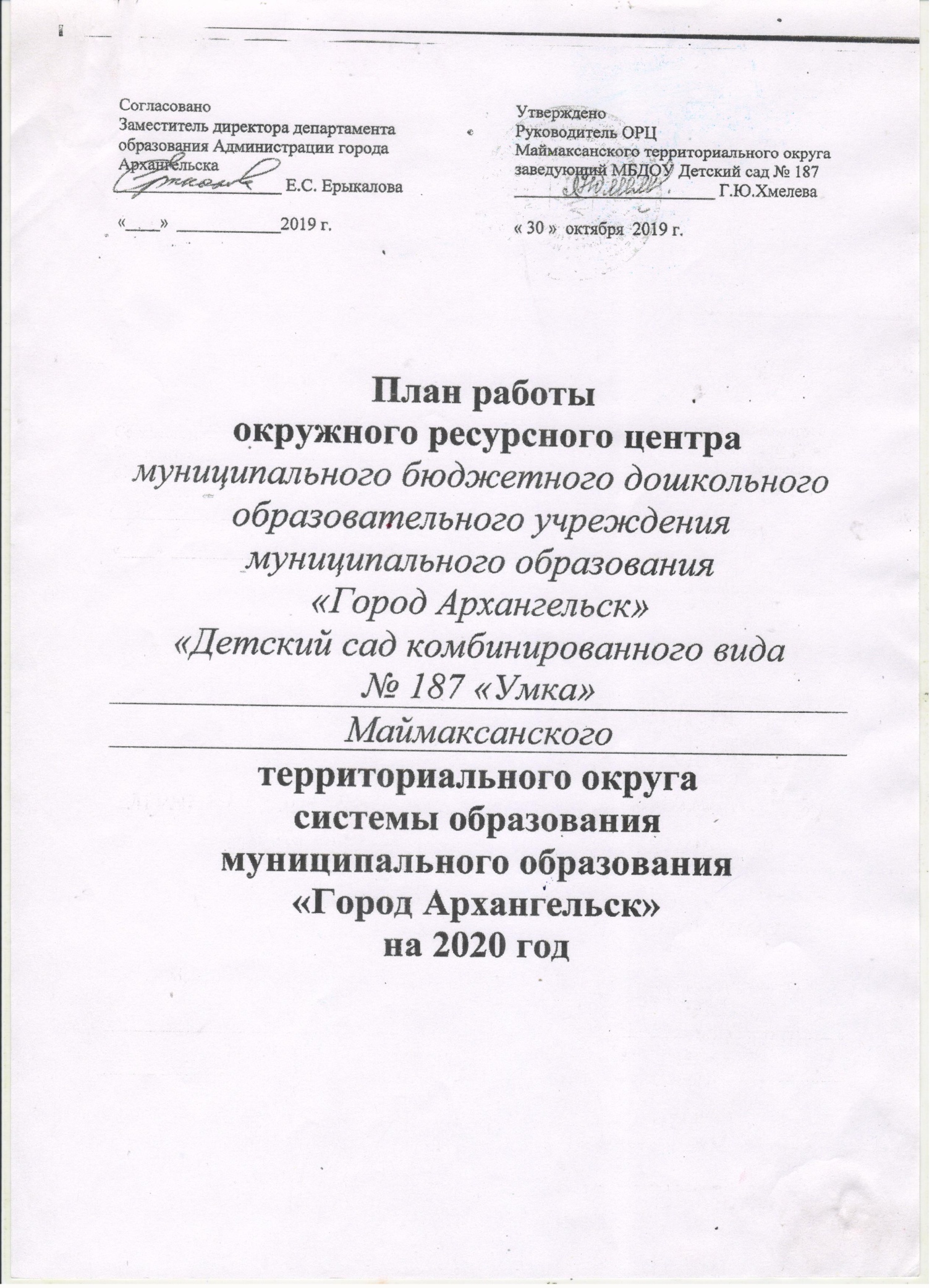 План работыДемонстрационной площадки системы образования муниципального образования «Город Архангельск» муниципального бюджетного дошкольного образовательного учреждения муниципального образования «Город Архангельск»                                                     «Детский сад комбинированного вида № 84 «Сказка»Направление: современные подходы к организации речевого развития дошкольников в соответствии с требованиями ФГОС ДОФедеральный проект «Успех каждого ребёнка»Демонстрационной площадки системы образования муниципального образования «Город Архангельск» муниципального бюджетного дошкольного образовательного учреждения муниципального образования «Город Архангельск»                                                     «Детский сад комбинированного вида № 84 «Сказка»Направление: современные подходы к организации речевого развития дошкольников в соответствии с требованиями ФГОС ДОФедеральный проект «Успех каждого ребёнка»Демонстрационной площадки системы образования муниципального образования «Город Архангельск» муниципального бюджетного дошкольного образовательного учреждения муниципального образования «Город Архангельск»                                                     «Детский сад комбинированного вида № 84 «Сказка»Направление: современные подходы к организации речевого развития дошкольников в соответствии с требованиями ФГОС ДОФедеральный проект «Успех каждого ребёнка»Демонстрационной площадки системы образования муниципального образования «Город Архангельск» муниципального бюджетного дошкольного образовательного учреждения муниципального образования «Город Архангельск»                                                     «Детский сад комбинированного вида № 84 «Сказка»Направление: современные подходы к организации речевого развития дошкольников в соответствии с требованиями ФГОС ДОФедеральный проект «Успех каждого ребёнка»Демонстрационной площадки системы образования муниципального образования «Город Архангельск» муниципального бюджетного дошкольного образовательного учреждения муниципального образования «Город Архангельск»                                                     «Детский сад комбинированного вида № 84 «Сказка»Направление: современные подходы к организации речевого развития дошкольников в соответствии с требованиями ФГОС ДОФедеральный проект «Успех каждого ребёнка»№Сроки, местопроведенияФорма проведения, тематикаКатегория участниковОтветственный(ФИО, должность)Окружной уровеньОкружной уровеньОкружной уровеньОкружной уровеньОкружной уровень1январьМБДОУ Детский сад № 187Педагогическая мозаика:«Индивидуализация, как фактор развития речи детей»- Организованная образовательная деятельность в индивидуальной форме с учителем-логопедом «Автоматизация звука «О»- Организованная образовательная деятельность в индивидуальной форме с воспитателем «В стране Говорилии»- Практикум для педагогов«Использование технологии О. Ельцовой в развитии речевых коммуникативных навыков детей старшего дошкольного возраста»педагогические работникиХмелева Г.Ю.Якубкина О.М.заведующийМБДОУ Детский сад № 84Курбанова В.А. учитель-логопедМБДОУ Детский сад № 187Ерёмина Н.А.воспитатель МБДОУ Детский сад № 187Ильичёва И.Ю.воспитатель МБДОУ Детский сад № 1872декабрьМБДОУ Детский сад № 84Единый методический день                       «Развитие речи дошкольников через различные формы образовательной деятельности»- Викторина «Планета правильной речи»- Организованная образовательная деятельность «Наши мамы»- Педагогический ринг «Вопросы на засыпку»- Презентация  опыта работы по теме:«Приобщение младших дошкольников к художественному слову через реализацию дополнительной образовательной программы «Говорушки»педагогические работникиХмелева Г.Ю.Якубкина О.М.заведующийМБДОУ Детский сад № 84Мокеева М.С.,воспитательПриседко Н.В., воспитательШвецова Р.В.,воспитательКасаткина О.В., воспитательМБДОУ Детский сад № 39Городской уровеньГородской уровеньГородской уровеньГородской уровеньГородской уровень1апрельДетский сад № 84 Семинар-практикум «Использование различных форм инновационной работы в ОО «Речевое развитие»- Комплексная ООД с элементами логоритмики «Музыкальный магазин»- Квест-игра «Путешествие в город правильной речи»- Презентация проектной деятельности «По сказкам Г.Х.Андерсена»- Стендовый доклад «Детский сад и семья: опыт сотрудничества в развитии речи дошкольников группы компенсирующей направленности ТНР»педагогические работникиХмелева Г.Ю.заведующийМБДОУ Детский сад № 187Якубкина О.М.заведующийМБДОУ Детский сад № 84Коробейник Л.Е., музыкальный руководительШимонюк К.В., учитель-логопедНовикова А.Я., воспитательМедведева Н.В., воспитательГлебова И.В., воспитательШестипалова Ю.Б., воспитат.Кустова О.А., воспитатель2октябрьМБДОУДетский сад № 84Педагогическая копилка «Образовательные технологии в речевом развитии дошкольников»- Организованная образовательная деятельность  «Осень»- Организованная образовательная деятельность  «В сказке»- Подгрупповое логопедическое занятие в условиях логопункта- Выставка дидактических пособий по речевому развитиюпедагогические работникиХмелева Г.Ю.заведующийМБДОУ Детский сад № 187Якубкина О.М.заведующийМБДОУ Детский сад № 84Кошелева М.С., воспитательДенисова О.В., воспитательАливердиева Е.В., учитель-логопедКустова О.А., воспитатель